c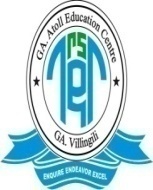 GS05-C/HR/2018/1 ނަންބަރު:               ވަޒީފާގެ ފުރުޞަތުރިލީފް ޓީޗަރ  ( އިސްލާމް ) އިތުރު ޢިނާޔަތްތައް:    ސިވިލް ސަރވިސްގެ މުވައްޒަފުންނަށް ހަމަޖެހިފައިވާ އުސޫލުން ބޭސްފަރުވާގެ ޚިދުމަތް.ދިވެހިރާއްޖޭގެ ޕެންޝަނާބެހޭ ޤާނޫނުގެ ދަށުން ލިބިދެވޭޕެންޝަން ކޮންޓްރިބިއުޝަން.ސިވިލް ސަރވިސްގެ މުވައްޒަފުންނަށް ހަމަޖެހިފައިވާ އުސޫލުން އިތުރުގަޑީގެ ފައިސާ.މަޤާމުގެ މަސްއޫލިއްޔަތުތަކާއި ވާޖިބުތައް:- ހަވާލުކުރެވޭ ތާވަލާ އެއްގޮތަށް ކްލާސްތަކަށް ހާޒިރުވެ، ''ސްކީމް އޮފް ވާރކް'' ގައިވާގޮތަށް މަންހަޖުގައި                    ބަޔާންކުރެވިފައިވާ ކަންތައްތައް ދަރިވަރުންނަށް ހާސިލުކޮށްދިނުން.- ޓީޗަރެއްގެ ހައިސިއްޔަތުން ހަވާލުކުރެވޭ އެންމެހައި ޒިންމާތައް އަދާކުރުން.- ފެންވަރާއި ހުނަރުގެގޮތުން ތަފާތު ކުދިންނަށް އަމާޒުކޮށްގެން އުނގަންނައިދިނުން.- ކިޔަވައިދިނުމާ ގުޅުންހުރި ފަހުގެ ހޯދުންތަކާއި ޓެކްނޮލޮޖީއަށް އަހުލުވެރިވުމާއި، އަމިއްލަ ތަރައްޤީއަށް މަސައްކަތްކުރުން.- ސްކޫލުގެ ދަރިވަރުންގެ އަޚުލާޤާއި، ސްލޫކާއި، ކިޔެވުމުގެ ފެންވަރު ރަނގަޅުކުރުމަށް ކުރެވެންހުރި ހުރިހާ މަސައްކަތެއް ކުރުން.- ދިވެހި ސަރުކާރުގެ ގަވާއިދުތަކާއި، ދިވެހި ސިވިލް ސަރވިސްގެ ގަވާއިދުތަކާއި، މިނިސްޓްރީ އޮފް އެޑިޔުކޭޝަނާއި ސްކޫލުގެ ގަވާއިދުތަކަށް ޙުރުމަތްތެރިކޮށް ހިތުން.ވަޒީފާއަށް އެންމެ ޤާބިލު ފަރާތެއް ހޮވުމަށް ބެލޭނެ ކަންތައްތައް:- ހާސިލުކޮށްފައިވާ ތަޢުލީމާއި ތަމްރީނަށް ބަލައިގެން.- މަސައްކަތުގެ ދާއިރާއިން ލިބިފައިވާ ތަޖުރިބާއަށް ބަލައިގެން.- ޤާބިލުކަން ކަށަވަރުކުރުމަށް އިންޓަރވިއުކޮށްގެން.- މީގެ އިތުރުން، ކޮމްޕިއުޓަރަށް އަހުލުވެރިވެފައިވާ މިންވަރަށް ބެލެވޭނެއެވެ.ހުށަހަޅަންޖެހޭ ލިޔުންތައް:ފުރިހަމަ ކުރައްވާފައިވާ ވަޒީފާއަށް އެދޭ ފޯމުވަޒީފާއަށް އެދޭ ފަރާތުގެ ވަނަވަރު (ގުޅޭނެ ފޯނު ނަންބަރާއި އީމެއިލް އެޑްރެސް ހިމެނޭގޮތަށް)ވަޒީފާއަށް އެދޭ ފަރާތުގެ ދިވެހި ރައްޔިތެއްކަން އަންގައިދޭ، މުއްދަތު ހަމަނުވާ ކާޑުގެ ދެފުށުގެ ލިޔުންތައް ފެންނަ، އަދި ލިޔެފައިވާ ލިޔުންތައް ކިޔަން އެނގޭ ފަދަ ކޮޕީއެއް.ސިވިލް ސަރވިސްއަށް / ސަރުކާރަށް ޚިދުމަތްކުރުމުގެ އެއްބަސްވުމެއް އޮތް މުވައްޒަފުން ކުރިމަތިލާ މަޤާމަށް ހޮވިއްޖެނަމަ، އަދާކުރަމުންދާ ވަޒީފާއިން ވީއްލުމާމެދު އިއުތިރާޒެއް ނެތްކަމަށް، ވަޒީފާ އަދާކުރާ އޮފީހުގެ ލިޔުން.ލިބިފައިވާ ހުރިހާ ތަޢުލީމީ ސެޓުފިކެޓުތަކުގެ ކޮޕީ:(ހ) މޯލްޑިވްސް ކޮލިފިކޭޝަން އޮތޯރިޓީން ފެންވަރު ބައްލަވާފައިވާ ތަޢުލީމީ ސެޓުފިކެޓުތަކުގެ ކޮޕީ (ރާއްޖޭގައި ރަޖިސްޓްރީކޮށްގެން ހިންގާ މަތީ ތަޢުލީމުދޭ މަރުކަޒަކުން ހިންގާ ރާއްޖެއިން ބޭރުގެ ޕްރޮގްރާމްތަކުގެ ފެންވަރު ބައްލަވާފައިވާ ސެޓުފިކެޓުތަކާއި، ރާއްޖެއިން ބޭރުގެ މަތީ ތަޢުލީމުދޭ މަރުކަޒަކުން ހިންގާ ރާއްޖެއިން ބޭރުގެ ޕްރޮގްރާމްތަކުގެ ފެންވަރު ބައްލަވާފައިވާ ސެޓުފިކެޓުތައް ނުވަތަ ކޯސް ފުރިހަމަކުރިކަމުގެ ލިޔުމާއެކު ކޯހުން ލިބޭ ސެޓުފިކެޓު ވަކި ފެންވަރެއްގައި ޤަބޫލު ކުރެއްވޭނެކަމަށް މޯލްޑިވްސް ކޮލިފިކޭޝަން އޮތޯރިޓީން ދޫކުރައްވާފައިވާ ލިޔުމުގެ ކޮޕީ)(ށ) ރާއްޖޭގައި ރަޖިސްޓްރީކޮށްގެން ހިންގާ މަތީ ތަޢުލީމުދޭ މަރުކަޒަކުން ކުރިއަށްގެންދާ ރާއްޖޭގެ ޕްރޮގްރާމްތަކުގެ ސެޓުފިކެޓުތަކުގެ ކޮޕީ.  ނުވަތަ ކޯސް ފުރިހަމަކުރިކަމުގެ ލިޔުމުގެ ކޮޕީ.(ނ) ސިވިލް ސަރވިސް ޓްރޭނިންގ އިންސްޓިޓިއުޓުން ހިންގަވާ ކޯސްތަކުގެ ސެޓުފިކެޓުތަކުގެ ކޮޕީ.ފުރިހަމަކޮށްފައިވާ، ކުރު މުއްދަތުގެ ކޯސްތަކާއި ތަމްރީނުތަކުގެ ސެޓުފިކެޓުތަކުގެ ކޮޕީ.ސިވިލް ސަރވިސްގެ ވަޒީފާއަށް ވަނުމަށް ދެވޭ އިމްތިޙާނުން ފާސްވިކަން އަންގައިދިނުމުގެ ގޮތުން ސިވިލް ސަރވިސް ޓްރޭނިންގ އިންސްޓިޓިއުޓުން ދޫކޮށްފައިވާ ސެޓުފިކެޓުގެ ކޮޕީ.މަސައްކަތުގެ ތަޖުރިބާ ދެނެގަތުމަށް، މަސައްކަތްކޮށްފައިވާ އިދާރާތަކުން ދޫކޮށްފައިވާ ލިޔުންތަކުގެ ކޮޕީ(ހ) ސިވިލް ސަރވިސް އިން ބޭރު ވަޒީފާއެއް އަދާކޮށްފައިވާނަމަ، އެ ވަޒީފާއެއް އަދާކުރި މުއްދަތާއި ކުރި މަސައްކަތް ބަޔާންކޮށް އެ އޮފީހަކުން ދޫކޮށްފައިވާ ލިޔުން.(ށ) އަމިއްލަ ކުންފުންޏެއްގެ ނުވަތަ އަމިއްލަ އިންސްޓިޓިއުޓެއްގެ ނުވަތަ އަމިއްލަ އިދާރާއެއްގައި ވަޒީފާ އަދާކޮށްފައިވާނަމަ ވަޒީފާ އަދާކުރި މުއްދަތާއި ކުރި މަސައްކަތް އަދި މަސައްކަތްކޮށްފައިވާ ތަނުގެ މުވައްޒަފުންގެ އަދަދު ބަޔާންކޮށް އެ އޮފީހަކުން ދޫކޮށްފައިވާ ލިޔުން.މަޤާމަށް އެދެންވީގޮތާއި ސުންގަޑި:ވަޒީފާއަށް އެދޭ ފޯމު ގއ.އަތޮޅުތައުލީމީ މަރުކަޒު އޮފީހުން ލިބެން ހުންނާނެއެވެ. އަދި މިނިސްޓްރީ އޮފް އެޑިޔުކޭޝަންގެ   http://moe.gov.mv   ވެބްސައިޓުން  މި ފޯމު ޑައުންލޯޑުވެސް ކުރެވޭނެއެވެ. މަޤާމަށް އެދި ހުށަހަޅަންޖެހޭ ތަކެތި ހުށަހަޅާނީ 17 ޖެނުއަރީ  2018 ވާ ބުދަ ދުވަހުގެ 14:00 ގެ ކުރިން، ގއ.އަތޮޅު ތައުލީމީ މަރުކަޒަށް ވަޒީފާއަށް އެދޭ ފޯމާއި ލިޔުންތައް ހުށަހެޅުއްވުން އެދެމެވެ. އަދި އީމެއިލް މެދުވެރިކޮށްވެސް  ބަލައި ގަނެވޭނެއެވެ. އީ-މެއިލް އެޑްރެހަކީ، info@gaaec.edu.mv    އެވެ. އެޕްލިކޭޝަން ފޯމާއެކު ހުށަހަޅަންޖެހޭ ހުރިހާ ލިޔުންތައް ހުށަހަޅާފައި ނުވާނަމަ އެޕްލިކޭޝަން ބާޠިލުކުރެވޭނެއެވެ.އިންޓަވިއު އޮންނާނެ ތަނާއި، މުއްދަތު:މި މަޤާމަށް މީހަކު ހޮވުމަށް ބޭއްވޭ އިންޓަވިއު އޮންނާނީ، 18 ޖެނުއަރީ 2018  އާއި 24 އޮކްޓޯބަރ 2018   އާ ދެމެދު، ގއ.އަތޮޅުތައުލީމީ މަރުކަޒުގައެވެ. ވުމާއެކު، މި ވަޒީފާއަށް ކުރިމަތިލާ ފަރާތްތަކުން، އެ ތާރީޚުތަކުގައި އިންޓަވިއުއަށް ހާޒިރުވުމަށް ތައްޔާރުވެގެން ތިބުން އެދެމެވެ. ޝޯޓް ލިސްޓްކުރުން:މި ވަޒީފާއަށް އެދި ހުށަހަޅާ، ޝަރުޠު ހަމަވާ ފަރާތްތަކުގެ އަދަދު10   އަށްވުރެ ގިނަނަމަ، ތަޢުލީމީ ފެންވަރާއި ތަޖުރިބާއަށް ބަލައި، ވަޒީފާއަށް ކުރިމަތިލާފައިވާ ފަރާތްތަކުގެ ތެރެއިން އެންމެ މަތިން މާކްސް ލިބޭ 10 ފަރާތް ޝޯޓްލިސްޓް ކުރެވޭނެއެވެ.މަޤާމަށް މީހުން ހޮވުމަށް ކަނޑައަޅާފައިވާ ކްރައިޓީރިއާގެ ހުރިހާ ބަޔަކުން އެންމެ ދަށްވެގެން ލިބެންޖެހޭ ޖުމްލަ އިންސައްތަ: 30 އިންސައްތައިތުރު މަޢުލޫމާތު ހޯދުން:މި އިޢުލާނާ ގުޅިގެން މަޢުލޫމާތު ސާފުކުރުމަށް ގުޅާނީ 9970760 ނަންބަރު ފޯނާއެވެ. ފެކްސް ނަންބަރަކީ، 6820029 އެވެ. އީ-މެއިލް ކުރާނީ info@gaaec.edu.mv  އަށެވެ.10  ޖެނުއަރީ  2018							  	              ޚާދިމަތުކުމް	 							     	      ޚަދީޖާ އިބުރާހިމް          	    					  	                  ހެޑް އޮފް ސްކޫލް މަގާމްގެ ޝަރުތުތައް:މަޤާމުގެ ރޭންކް:އަސާސީ މުސާރަސަރވިސް އެލަވަންސްގުރޭޑް 10 ނިންމާފައިވުން، ނުވަތަGS34500.00 ރުފިޔާ1500.00ރުފިޔާގުރޭޑް 12 ނިންމާފައިވުން، ނުވަތަGS4     5500.00ރުފިޔާ1500.00ރުފިޔާކިޔަވައިދިނުމުގެ ރޮނގުން ޤައުމީ   ސަނަދުގެ ލެވަލް 4ގެ ސެޓްފިކެޓެށް ހާސިލުކޮއްފައިވުން.MS1            6090.00 ރުފިޔާ2500.00ރުފިޔާ